Informacja o zgłoszeniubudowy,o której mowa w art. 29 ust. 1 pkt 1-3 przebudowy, o której mowa w art. 29 ust. 3 pkt 1 lit. a instalowania, o którym mowa w art. 29 ust. 3 pkt 3 lit. d  Garwolin dnia 08.06.2022 r.B.6743.506.2022.RBI n f o r m a c  j ao braku wniesienia sprzeciwu wobec zgłoszeniaZgodnie z art. 30a pkt 3 ustawy z dnia 7 lipca 1994 roku – Prawa budowlane (tekst jednolity: Dz.U. z 2021 roku, poz. 2351) informuję, że WOBEC ZGŁOSZENIA z dnia 23 maja 2022 roku złożonego przez Polską Spółkę Gazownictwa Sp. z o.o. DOTYCZĄCEGO ZAMIARU PRZYSTĄPIENIA DO BUDOWY SIECI GAZOWEJ Ś/C (DO 0,5 MPA) DN90 PE, DN63 PE NA DZIAŁKACH NR 707, 190/3, 4279, 4175, 4165, 4272, 4209, 4229, 4185, 4252, 4198 POŁOŻONYCH W MIEJSCOWOŚCI ŁASKARZEW (OSIEDLE OGRODY), TUTEJSZY URZĄD NIE WNIÓSŁ SPRZECIWU./-/ Starosta Powiatu Garwolińskiego 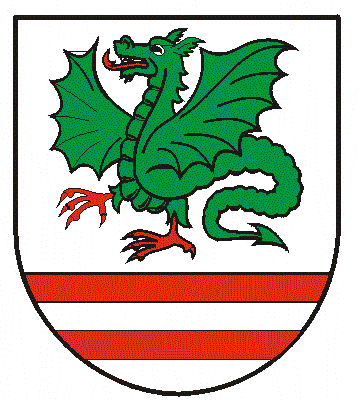 